Постановление                                                                                        КАРАР     Об утверждении Правил внутреннего распорядка Исполнительного комитетамуниципального образования «город Агрыз»Агрызского муниципального районаРеспублики ТатарстанВ соответствии Федеральным законом от 02.03.2007 N 25-ФЗ "О муниципальной службе в Российской Федерации", Кодексом Республики Татарстан о муниципальной службе от 25.06.2013 №50-ЗРТ, Трудовым кодексом Российской Федерации и иными федеральными законами и законами Республики Татарстан, в целях регламентирования порядка приема, увольнения работников, основных прав, обязанностей и ответственности сторон трудового договора, режима работы,  порядка предоставления отпусков, оплаты труда,  применяемых к работникам мер поощрения и взыскания, а также иных вопросов регулирования трудовых отношений в Исполнительном комитете муниципального образования «город Агрыз» Агрызского муниципального района Республики Татарстан:ПОСТАНОВЛЯЮ:          1. Утвердить Правила внутреннего распорядка Исполнительного комитета муниципального образования «город Агрыз» Агрызского муниципального района Республики Татарстан (Приложение 1).          2. Организационному отделу (Глазырина Э.М.) ознакомить с настоящим Постановлением и Правилами внутреннего распорядка Исполнительного комитета муниципального образования «город Агрыз» Агрызского муниципального района Республики Татарстан работников Исполнительного комитета муниципального образования «город Агрыз» Агрызского муниципального района.3. Разместить настоящее Постановление на официальном сайте Агрызского муниципального района. 4. Контроль за исполнением настоящего Постановления возложить на заместителя руководителя исполнительного комитета муниципального образования «город Агрыз» Агрызского муниципального района Республики Татарстан.Руководитель Исполнительного комитетамуниципального образования «город Агрыз» Агрызского муниципального района Республики Татарстан		                                                                      		          Р.А. Вагапов РЕСПУБЛИКА ТАТАРСТАН     ИСПОЛНИТЕЛЬНЫЙ             КОМИТЕТмуниципального образования    город Агрыз» Агрызского       муниципального района. Агрыз, ул. Гагарина, д. 13ТАТАРСТАН РЕСПУБЛИКАСЫ    Әгерҗе муниципаль районы           ’’Әгерҗе  шәhәре’’       муниципаль берәмлегенен     БАШКАРМА  КОМИТЕТЫ422230, Әгерҗе шәhәре, Гагарин ур..,13Тел.: (85551) 2-42-42, факс 2-28-68Тел.: (85551) 2-42-42, факс 2-28-68Тел.: (85551) 2-42-42, факс 2-28-68от «19» июня  2014 года№ 72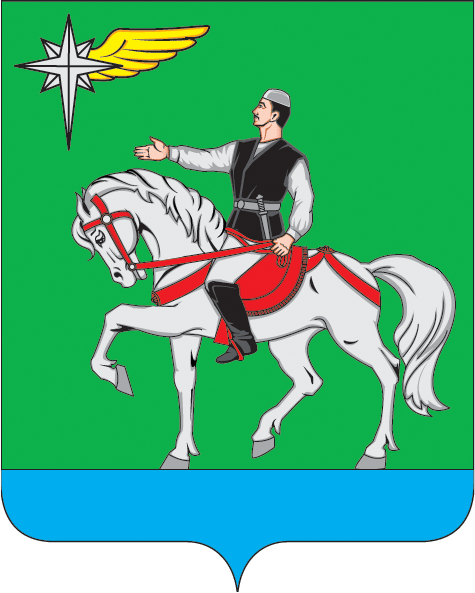 